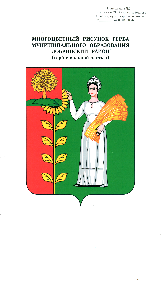 КОНТРОЛЬНО-СЧЁТНАЯ КОМИССИЯДОБРИНСКОГО МУНИЦИПАЛЬНОГО РАЙОНАЛИПЕЦКОЙ ОБЛАСТИ РОССИЙСКОЙ ФЕДЕРАЦИИАналитическая справкаоб исполнении районного и консолидированного бюджетов Добринского муниципального района за 1 полугодие 2022 года.п.ДобринкаАналитическая справка Контрольно-счётной комиссии Добринского муниципального района на отчет об исполнении бюджета Добринского муниципального района подготовлена в соответствии со статьей 157 Бюджетного кодекса Российской Федерации, статьей 9 Решения Совета депутатов Добринского муниципального района Липецкой области от 04.03.2022г. № 121-рс «О Положении о Контрольно-счетной комиссии Добринского муниципального района Липецкой области Российской Федерации» на основании данных управления финансов администрации Добринского муниципального района и администраций сельских поселений сельсоветов.Общие итоги исполнения районного бюджета за 1 полугодие 2022 года.Общий анализ изменений основных характеристик районного бюджета по состоянию на 01.07.2022г. приведен в таблице:Динамика изменений основных параметров районного бюджета за период январь-июнь 2022 года, тыс. рублейПо итогам вносимых изменений общий объём доходов бюджета составил 1087177,8 тыс. рублей, общий объем расходов – 1195238,5 тыс. рублей. Дефицит районного бюджета на 2022 год, с учетом внесенных изменений, составит 108060,7 тыс. рублей, что соответствует требованиям, установленным ст.92.1 Бюджетного кодекса Российской Федерации.По данным управления финансов администрации Добринского муниципального района, исполнение доходов районного бюджета составило 535510,1 тыс. рублей или 49,3% к утвержденным годовым назначениям в сумме 1087177,8 тыс. рублей, расходов – 476172,2 тыс. рублей или 39,8% к утвержденным годовым назначениям в сумме 1195238,5 тыс. рублей, профицит составил 59337,9 тыс. рублей.По сравнению с первым полугодием 2021 года доходы районного бюджета увеличились на 33259,0 тыс. рублей или 6,6%, расходы увеличились на 85927,9 тыс. рублей или 22,0%. Доходы районного бюджета.По итогам первого полугодия 2022 года в районный бюджет поступило доходов, с учетом безвозмездных перечислений из других бюджетов, в сумме 535510,1 тыс. рублей.Структура доходов районного бюджета за первое полугодие 2022 года в сравнении с аналогичным периодом 2021 года представлена в таблице:Доходы районного бюджета по сравнению с соответствующим периодом прошлого года. (тыс. рублей)Доходы районного бюджета за первое полугодие 2022 года на 64,9% сформированы за счет безвозмездных поступлений, объем которых, по сравнению с соответствующим периодом 2021 года увеличился в абсолютной величине на 108867,0 тыс. рублей. Доля налоговых доходов составляет 17,9%, неналоговых доходов – 17,2%. Изменение доходных источников за пятилетний период представлено на гистограмме: (в % к общему объему доходов)Данные о поступлении налоговых доходов отражены в таблице. (тыс. рублей)Приведенные в таблице данные показывают, что в первом полугодии 2022 года по сравнению с аналогичным периодом 2021 года произошло снижение поступлений налоговых доходов на 48,4% за счет уменьшения поступлений НДФЛ и налогов на совокупный доход (единый сельскохозяйственный налог и налог, взимаемый с применением патентной системы налогообложения). Основная причина снижения поступлений по НДФЛ в районный бюджет – это отсутствие поступления НДФЛ с выплаченных дивидендов от ООО «Восход», кроме того, выросла сумма возвратов по НДФЛ (налоговые вычеты). В структуре налоговых доходов наибольший удельный вес занимает налог на доходы физических лиц – 60,6%.Налоги на совокупный доход представлены двумя основными источниками:- единый сельскохозяйственный налог – поступил в районный бюджет в сумме 6496,1 тыс. рублей или 59,9% от плановых назначений,- налог, взимаемый в связи с применением патентной системы налогообложения – поступил в сумме 1425,5 тыс. рублей или 36,1% от плановых назначений.Фактическое поступление неналоговых доходов за отчетный период текущего года в сравнении с первым полугодием 2021 года представлено в таблице:                                                                                                   (тыс. рублей)По сравнению с первым полугодием 2021 года неналоговые доходы увеличились на 14233,5 тыс. рублей или 18,8%.Рост наблюдается по всем видам доходов за исключением доходов от продажи материальных и нематериальных активов.В структуре неналоговых доходов наибольший удельный вес занимают доходы от использования имущества, находящегося в государственной и муниципальной собственности – 91,4%, которые представлены двумя основными источниками:доходы, получаемые в виде арендной платы за земельные участки, государственная собственность на которые не разграничена и которые расположены в границах сельских поселений и межселенных территорий муниципальных районов, а также средства от продажи права на заключение договоров аренды указанных земельных участков – поступили в сумме 83292,1 тыс. рублей с исполнением плана на 62,2%,доходы от сдачи в аренду имущества, составляющего казну муниципальных районов (за исключением земельных участков) – поступили в сумме 1103,8 тыс. рублей с исполнением плана на 55,2%.Фактические безвозмездные поступления за отчетный период текущего года в сравнении с первым полугодием 2021 года представлены в таблице:(тыс. рублей) По сравнению с первым полугодием 2021 года объем безвозмездных поступлений увеличился на 108867,0 тыс. рублей или на 45,6% и составил 347366,5 тыс. рублей.Наибольший удельный вес в общем объеме безвозмездных поступлений составляют субвенции бюджетам бюджетной системы РФ – 223054,6 тыс. рублей или 64,2%, из них субвенции местным бюджетам на выполнение передаваемых полномочий субъектов Российской Федерации поступили в сумме 210377,0 тыс. рублей.На долю субсидий приходится 17,6% безвозмездных поступлений, на долю дотаций и иных межбюджетных трансфертов по 9,0% от общего объема безвозмездных поступлений.Расходы районного бюджета.За первое полугодие 2022 года расходы районного бюджета исполнены в сумме 476172,2 тыс. рублей или на 39,8% к утвержденным годовым назначениям 1195238,5 тыс. рублей. Расходы районного бюджета на 2022 год в сравнении с аналогичным периодом 2021 года в разрезе разделов классификации расходов бюджета приведены в таблице:В целом, расходы районного бюджета, по сравнению с прошлым годом, выросли на 22,0% или 85927,9 тыс. рублей. Рост расходов наблюдается практически по всем разделам классификации расходов, за исключением расходов на социальную политику и средства массовой информации.Районный бюджет за первое полугодие 2022 года сохранил социальную направленность. Расходы районного бюджета на социальную сферу составили 326609,8 тыс. рублей или 68,6% от всех расходов. По сравнению с первым полугодием 2021 года расходы на социальную сферу увеличились на 2231,6 тыс. рублей или 0,7%.Расходы районного бюджета по отраслям распределились следующим образом:В сравнении с прошедшими периодами расходы районного бюджета по отраслям выглядят следующим образом:Расходы районного бюджета на 2022 год по ведомственной структуре расходов, в сравнении с аналогичным периодом 2021 года, приведены в таблице:Рост расходов произошел практически по всем главным распорядителям бюджетных средств кроме КСК Добринского муниципального района и Отдела культуры, спорта, молодежной и социальной политики администрации района. Наибольший рост, в сравнении с прошлым отчетным периодом, наблюдается по Администрации Добринского муниципального района в связи со строительством дороги и Управлению финансов администрации Добринского муниципального района в связи с созданием подведомственного учреждения МКУ "ЦК в СБУ и МЗ".Муниципальные программы.Решением Совета депутатов Добринского муниципального района от 28.12.2021г. №100-рс «О районном бюджете на 2022 год и на плановый период 2023 и 2024 годов» (с внесенными изменениями от 04.03.2022г. №120-рс, от 12.04.2022г. №132-рс, от 17.05.2022г. №147-рс) предусмотрены расходы на реализацию 8 муниципальных программ в объеме 1177863,7 тыс. рублей. Финансирование муниципальных программ за отчетный период составило 471650,9 тыс. рублей или 40,0% от годового плана, утвержденного в соответствии со сводной бюджетной росписью.Исполнение муниципальных программ Добринского района за счет средств бюджетов (тыс. рублей)По муниципальной программе «Создание условий для развития экономики Добринского муниципального района на 2019-2024 годы» финансирование за первое полугодие 2022 года составило 260,6 тыс. рублей или 5,2%, в том числе за счет средств областного бюджета – 227,0 тыс. рублей, за счет средств районного бюджета – 33,6 тыс. рублей. Финансирование осуществлялось по двум подпрограммам:«Развитие малого и среднего предпринимательства в Добринском муниципальном районе» - 19,1 тыс. рублей (методическое, информационное обеспечение сферы малого и среднего предпринимательства);«Развитие потребительского рынка Добринского муниципального района» - 241,5 тыс. рублей (предоставление субсидий на создание условий для обеспечения услугами торговли и бытового обслуживания поселений, входящих в состав муниципального района).По муниципальной программе «Развитие социальной сферы Добринского муниципального района на 2019-2024 годы» финансирование за первое полугодие 2022 года составило 78205,5 тыс. рублей или 46,9%, в том числе за счет средств федерального бюджета – 3766,0 тыс. рублей, областного бюджета – 36547,0 тыс. рублей, районного бюджета – 37892,5 тыс. рублей. Финансирование осуществляется по четырем подпрограммам:«Духовно-нравственное и физическое развитие жителей Добринского муниципального района» - 1540,5 тыс. рублей (организация и проведение мероприятий, направленных на приобщение населения района к регулярным занятиям физической культурой, реализация расходов по переданным полномочиям областного бюджета, развитие молодежного детского движения);«Развитие и сохранение культуры Добринского муниципального района» - 50038,4 тыс. рублей (проведение межрегиональных и районных фестивалей и мероприятий, обеспечение деятельности культурно-досуговых учреждений, обеспечение количественного роста и качественного улучшения библиотечных фондов, обеспечение деятельности муниципальных библиотек, обеспечение и организация учебного процесса, содержание учреждений дополнительного образования, реализация муниципальной политики, обеспечение финансово-хозяйственной деятельности). В рамках данной подпрограммы запланирован к реализации региональный проект «Творческие люди» на повышение квалификации работников культуры с объемом финансирования 52,9 тыс. рублей, из них за счет областного бюджета – 42,9 тыс. рублей, за счет средств районного бюджета – 10,0 тыс. рублей. По состоянию на 01.07.2022г. кассовые расходы не производились.«Социальная поддержка граждан и реализация семейно-демографической политики Добринского муниципального района» - 26567,2 тыс. рублей (социальная поддержка граждан, информирование населения о социально-экономическом и культурном развитии, проведение мероприятий).«Укрепление общественного здоровья населения Добринского муниципального района» - 59,4 тыс. рублей (проведение физкультурных и комплексных физкультурных мероприятий для всех категорий и групп населения).По муниципальной программе «Обеспечение населения Добринского муниципального района качественной инфраструктурой и услугами ЖКХ на 2019-2024 годы» финансирование составило 104449,0 тыс. рублей, из них средства районного бюджета – 49245,7 тыс. рублей, средства областного бюджета – 55203,3 тыс. рублей. Финансирование осуществляется по пяти подпрограммам:«Строительство, реконструкция, капитальный ремонт муниципального имущества и жилого фонда Добринского муниципального района» - 19853,6 тыс. рублей (проведение капитального ремонта учреждений, предоставление МБТ сельским поселениям на осуществление переданных полномочий по уплате взносов на капитальный ремонт муниципального жилищного фонда, строительство муниципального жилья);«Развитие автомобильных дорог местного значения Добринского муниципального района и организация транспортного обслуживания населения» - 54167,3 тыс. рублей (содержание автомобильных дорог, капитальный ремонт автомобильных дорог, организация транспортного обслуживания населения, предоставление МБТ сельским поселениям, строительство автомобильных дорог);«Энергосбережение и повышение энергетической эффективности Добринского муниципального района» - 588,4 тыс. рублей (содержание, теплоснабжение и энергоснабжение котельных муниципальных зданий, модернизация и реконструкция систем теплоснабжения с применением энергосберегающих оборудования и технологий),«Обращение с отходами на территории Добринского муниципального района» - 16357,4 тыс. рублей (приобретение коммунальной техники).«Повышение качества водоснабжения населения Добринского муниципального района» - 13482,3 тыс. рублей, из них средства областного бюджета – 10673,5 тыс. рублей (организация водоснабжения населения и водоотведения, предоставление субсидий юридическим лицам, осуществляющим основную деятельность по холодному водоснабжению и водоотведению).По муниципальной программе «Создание условий для обеспечения общественной безопасности населения и территории Добринского муниципального района на 2019-2024 годы» финансирование за счет средств районного бюджета составило 4321,6 тыс. рублей или 41,9% от общего финансирования программы. Финансирование осуществляется по двум подпрограммам:«Осуществление мероприятий мобилизационной подготовки, гражданской обороны и защиты населения и территории Добринского муниципального района от чрезвычайных ситуаций природного и техногенного характера» - 3045,0 тыс. рублей (содержание и развитие МКУ ЕДДС);«Построение и развитие аппаратно-программного комплекса «Безопасный город» - 1276,6 тыс. рублей (система видеонаблюдения в общественных местах).По муниципальной программе «Развитие системы эффективного муниципального управления Добринского муниципального района на 2019-2024 годы» финансирование составило 41129,1 тыс. рублей или 42,8% от общего финансирования программы, из них средства районного бюджета – 38867,5 тыс. рублей, средства областного бюджета – 1729,3 тыс. рублей, средства бюджетов сельских поселений – 532,3 тыс. рублей. Финансирование осуществлялось по трем подпрограммам:«Развитие кадрового потенциала муниципальной службы, информационное обеспечение и совершенствование деятельности органов местного самоуправления Добринского муниципального района» - 25048,8 тыс. рублей (расходы по повышению квалификации муниципальных служащих, приобретение услуг с использованием информационно-правовых систем, обеспечение деятельности органов местного самоуправления);«Совершенствование системы управления муниципальным имуществом и земельными участками Добринского муниципального района» - 51,5 тыс. рублей (оформление технической документации, кадастровых паспортов, межевание земель, регистрация права муниципальной собственности на имущество казны). В рамках данной подпрограммы запланирован к реализации региональный проект «Жилье» на реализацию мероприятий, направленных на подготовку и внесение изменений в генеральные планы, правила землепользования и застройки сельских поселений и документацию по планировке территорий сельских поселений с объемом финансирования 1663,3 тыс. рублей, из них за счет областного бюджета – 1646,7 тыс. рублей, за счет средств районного бюджета – 16,6 тыс. рублей. По состоянию на 01.07.2022г. кассовые расходы не производились.«Долгосрочное бюджетное планирование, совершенствование организации бюджетного процесса» - 16028,9 тыс. рублей (расходы на оплату труда и обеспечение функций органов местного самоуправления, в том числе по переданным полномочиям, содержание МКУ «ЦК в СБУ и МЗ»).По муниципальной программе «Развитие образования Добринского муниципального района на 2019-2024 годы» финансирование составило 236758,3 тыс. рублей или 48,9% от общего финансирования программы. Финансирование осуществляется по пяти подпрограммам:«Развитие системы дошкольного образования» - 24745,3 тыс. рублей (обеспечение деятельности дошкольных учреждений и создание условий для развития дошкольного образования);«Развитие системы общего образования» - 184844,6 тыс. рублей (создание условий для получения основного общего образования, обеспечение выплат ежемесячного денежного вознаграждения за классное руководство педагогическим работникам);«Развитие системы дополнительного образования, организация отдыха и оздоровления детей в каникулярное время» - 18663,5 тыс. рублей (повышение эффективности обеспечение общедоступного и бесплатного дополнительного образования, обеспечение персонифицированного финансирования дополнительного образования детей, организация оздоровительной компании детей в лагерях с дневным пребыванием);«Поддержка одаренных детей и их наставников» - 704,8 тыс. рублей (создание условий, гарантирующих реализацию творческого потенциала детей района, поддержка деятельности одаренных детей, преподавателей и образовательных учреждений, работающих с одаренными детьми);«Финансовое обеспечение и контроль» - 7800,1 тыс. рублей (обеспечение деятельности финансово-экономической службы, повышение эффективности управленческих решений).По муниципальной программе «Профилактика терроризма на территории Добринского муниципального района на 2019-2024 годы» финансирование за счет средств районного бюджета составило 6526,8 тыс. рублей или 69,0% от общего объема финансирования программы. Финансирование осуществляется по двум подпрограммам:«Комплексные мероприятия по профилактике терроризма среди населения» - финансирование не осуществлялось,«Обеспечение антитеррористической защищенности объектов, находящихся в муниципальной собственности или в ведении органов местного самоуправления» - финансирование направлено на выполнение требований к антитеррористической защищенности учреждений образования.По муниципальной программе «Профилактика экстремизма на территории Добринского муниципального района на 2019-2024 годы» финансирование не осуществлялось. Муниципальный долг Добринского района.Долговые обязательства муниципального района состоят из бюджетных кредитов, полученных из областного бюджета.Статьей 8 районного бюджета утверждена Программа муниципальных внутренних заимствований Добринского муниципального района на 2022 год и на плановый период 2023 и 2024 годов, согласно которой не запланировано привлечение и погашение бюджетных кредитов.Верхний предел муниципального долга по состоянию на 01.01.2023 года утвержден в размере 0,0 тыс. рублей, в том числе по муниципальным гарантиям в сумме 0,0 тыс. рублей. По состоянию на 01.04.2022 года муниципальный долг района отсутствует.Резервный фонд.Решением сессии Совета депутатов от 28.12.2021 года №100-рс статьей 4 предусмотрено создание резервного фонда администрации муниципального района в сумме 5000,0 тыс. рублей. Размер резервного фонда составил 0,5% от общего объема утвержденных расходов, что соответствует п.3 ст.81 Бюджетного кодекса РФ (не более 3%).Решением сессии Совета депутатов от 04.03.2022 года №120-рс резервный фонд администрации муниципального района увеличен и составил 10000,0 тыс. рублей, что составило 0,9% от общего объема утвержденных расходов.Средства резервного фонда за 1 полугодие 2022 года направлялись на финансирование следующих расходов:В процессе исполнения бюджета в 2022 году, в соответствии с п.3 статьи 81 Бюджетного кодекса РФ, соблюдены все требования к предельным величинам резервного фонда.Дефицит районного бюджета. По состоянию на 01.07.2022 год профицит районного бюджета составил 59337,9 тыс. рублей при планируемом дефиците 108060,7 тыс. рублей. Источниками финансирования дефицита бюджета в 2022 году, при планировании, являются разница между предоставленными и возвращенными бюджетными кредитами сельских поселений, а также изменение остатков средств на счетах по учету средств бюджетов, что не противоречит Бюджетному законодательству.Информация по источникам финансирования дефицита районного бюджета представлена в таблице: (тыс. рублей)Остаток средств на счёте районного бюджета по состоянию на 01.01.2022 года составил 245165,6 тыс. рублей, а по состоянию на 01.07.2022 года – 304103,5 тыс. рублей, в том числе областные средства в сумме 42316,5 тыс. рублей. По сравнению с началом года остатки увеличились на 58937,9 тыс. рублей или на 24,0%. Основные показатели исполнения консолидированного бюджета Добринского муниципального района за первое полугодие 2022 года.По состоянию на 1 июля 2022 года в консолидированный бюджет с учетом безвозмездных поступлений из бюджетов других уровней поступило доходов в сумме 603621,6 тыс. рублей, что составляет 48,7% от утвержденного годового плана (1240261,5 тыс. рублей).Расходная часть бюджета исполнена в сумме 542935,1 тыс. рублей или 39,9% от утвержденного годового плана (1360005,4 тыс. рублей).Профицит бюджета составил 60686,5 тыс. рублей.Доходы консолидированного бюджета.Исполнение доходной части консолидированного бюджета Добринского муниципального района за первое полугодие 2022 года отражено в таблице:                                                                                                                               По итогам первого полугодия 2022 года в консолидированный бюджет района поступило доходов, с учетом безвозмездных поступлений, в сумме 603621,6 тыс. рублей. По сравнению с соответствующим периодом прошлого года поступления в доходную часть увеличилось на 30334,9 тыс. рублей или на 5,3%. Налоговые и неналоговые доходы консолидированного бюджета составили 241805,0 тыс. рублей и занимают в общем объеме поступлений 40,1%. По сравнению с соответствующим периодом прошлого года собственные поступления снизились на 24,4% или на сумму 78216,6 тыс. рублей.В структуре налоговых доходов консолидированного бюджета наибольший удельный вес занимает налог на доходы физических лиц (НДФЛ), его доля в поступлениях составила 46,1%. План года по НДФЛ исполнен на 33,6% и поступил в сумме 66454,4 тыс. рублей. К уровню прошлого года поступления уменьшились на 100391,5 тыс. рублей, снижение составило 60,2%. Основная причина снижения поступлений – это отсутствие поступлений НДФЛ с выплаченных дивидендов от ООО «Восход» в запланированном объеме, а также увеличение сумм возвратов по НДФЛ (возвращенные налоговые вычеты).Основные плательщики по НДФЛ ООО «Восход», ОАО «Добринский сахарный завод», ООО Добрыня, ООО «Отрада Фармз».  План года по акцизам на ГСМ на 01.07.2022 года исполнен на 54,2% и поступил в сумме 27150,8 тыс. рублей, к уровню прошлого года поступления увеличились на 8124,1 тыс. рублей или на 42,7%.Исполнение по налогам на совокупный доход составило к плану года 68,3% или 39127,3 тыс. рублей. К аналогичному уровню прошлого года поступления снизились на сумму 2265,5 тыс. рублей или 5,5% за счет уменьшения поступлений единого сельскохозяйственного налога на 21,8% или на сумму 2589,0 тыс. рублей. Налоги на совокупный доход представлены двумя основными источниками:-налог с применением упрощенной системы налогообложения – поступил в бюджет района в сумме 28412,5 тыс. рублей или 75,2% от годовых назначений,-единый сельскохозяйственный налог – поступил в сумме 9280,2 тыс. рублей или 59,9% от годовых назначений.По имущественным налогам исполнение плана года составило 27,8%, из них:-налог на имущество физических лиц поступил в сумме 519,7 тыс. рублей или 14,0% от плана, с уменьшением к поступлениям прошлого года на 11,2%,-земельный налог поступил в сумме 8184,4 тыс. рублей или 29,6% от плана, со снижением к прошлому году на 9,4%.Низкое поступление имущественных налогов обусловлено сроком уплаты местных налогов – 1 декабря 2022 года.Неналоговые доходы к плану года исполнены на 68,1%, поступление составило 97760,7 тыс. руб. По сравнению с соответствующим периодом 2021 года поступление неналоговых доходов выросло на 16537,5 тыс. рублей или на 20,4%. В структуре неналоговых доходов наибольший удельный вес занимают доходы от использования имущества, находящегося в государственной и муниципальной собственности – 90,0%, которые поступили в сумме 88006,2 тыс. рублей с ростом к прошлому отчетному периоду в сумме 14457,8 тыс. рублей или на 19,7%. Основным источником пополнения данного вида дохода являются доходы, получаемые в виде арендной платы за земельные участки, государственная собственность на которые не разграничена, а также средства от продажи права на заключение договоров аренды указанных земельных участков. Поступление составило 83292,1 тыс. рублей.Фактические безвозмездные поступления за отчетный период текущего года в сравнении с первым полугодием 2021 года представлены в таблице:(тыс. рублей) По сравнению с первым полугодием 2021 года объем безвозмездных поступлений увеличился на 108551,5 тыс. рублей или на 42,9% и составил 361816,6 тыс. рублей.Бюджеты сельских поселений по доходам исполнены в сумме 101334,4 тыс. рублей или на 46,2%.При годовом плане налоговых и неналоговых доходов сельских поселений Добринского муниципального района 103696,9 тыс. рублей, за 1-е полугодие 2022 года фактически поступило в бюджеты 53661,7 тыс. рублей или 51,7%, безвозмездных поступлений – 47672,7 тыс. рублей (при плане 115476,8 тыс. рублей) или 41,3%.Изменение доходных источников по бюджетам сельских поселений представлено на гистограмме:Наиболее высокие проценты выполнения к годовому плану по поступлению налоговых и неналоговых доходов, более 50%, отмечаются в сельских поселениях:Березнеговатский сельсовет – 77,9%Дубовской сельсовет – 70,2%Добринский сельсовет – 66,6%Петровский сельсовет – 66,6%Демшинский сельсовет – 59,8%Нижнематренский сельсовет – 59,8%Хворостянский сельсовет – 56,1%Тихвинский сельсовет – 53,7%Дуровский сельсовет – 52,5%.Наиболее низкий процент выполнения плана наблюдается в следующих сельских поселениях:Каверинский сельсовет -22,2%Новочеркутинский сельсовет – 25,6%Мазейский сельсовет – 26,6%Пушкинский сельсовет – 36,4%.Исполнение плана поступлений собственных доходов представлен на гистограмме:Расходы консолидированного бюджета Добринского муниципального района.За первое полугодие 2022 года расходы консолидированного бюджета исполнены в сумме 542935,2 тыс. рублей или на 39,9% от годового плана.Сведения об исполнении плановых назначений по расходам бюджета муниципального района по разделам функциональной классификации в 1 полугодии 2022 года приведены в таблице: (тыс.руб.)За первое полугодие 2022 года наиболее низкий процент исполнения расходной части консолидированного бюджета отмечается по разделам:«Обслуживание государственного и муниципального долга» - 2,0%,«Национальная экономика» - 31,7%,«Физическая культура и спорт» - 24,7%.По остальным разделам исполнение составило в среднем 41,8%.Динамика расходов районного бюджета за последние пять лет выглядит следующим образом:Характеристика расходной части бюджета по разделам функциональной классификации приведена в таблице:В сравнении с аналогичным периодом прошлого года объем расходов консолидированного бюджета в 2022 году увеличился на 97241,1 тыс. рублей и составил 121,8% к объему прошлого года.Анализ исполнения расходной части сельскими поселениями Добринского муниципального района показал, что за первое полугодие текущего года сельскими поселениями в целом расходы исполнены на 99985,9 тыс. рублей или на 43,3% от годового плана (230856,8 тыс. рублей).Анализ расходов сельских поселений Добринского муниципального района показал, что наиболее высокие проценты выполнения к годовому плану расходной части, более 50%, за первое полугодие текущего года, отмечаются в сельских поселениях:Петровский сельсовет – 65,1%Нижнематренский сельсовет – 52,2%Березнеговатский сельсовет – 52,7%Хворостянский сельсовет – 51,8%.Наиболее низкий процент выполнения плана наблюдается в следующих сельских поселениях:Среднематренский сельсовет -25,5%Пушкинский сельсовет – 30,7%Верхнематренский сельсовет – 31,5%Богородицкий сельсовет – 32,8%.Исполнение плана по расходам бюджетов сельских поселений представлено на гистограмме:Долговые обязательства сельских поселений состоят из бюджетных кредитов, полученных из областного бюджета, районного бюджета и кредитов кредитных организаций.Объем муниципального долга сельских поселений Добринского района по состоянию на 01.07.2022 год составил 4681,8 тыс. рублей. За отчетный период произошло снижение долговых обязательств на 107,5 тыс. рублей. Изменение объема и структуры муниципального долга представлены в таблице.                                                                                                        (тыс. рублей)В целом долговая нагрузка на бюджеты сельских поселений за отчетный период снизилась на 65,6%. Текущая задолженность по долговым обязательствам, по состоянию на 1 июля 2022 года, составляет 800,0 тыс. рублей, в том числе:Петровский сельсовет – 400,0 тыс. рублей, Пушкинский сельсовет – 400,0 тыс. рублей.В процессе исполнения бюджета за 6 месяцев 2022 года всеми сельскими поселениями соблюдены требования к предельным величинам муниципального долга в соответствии со статьей 107 Бюджетного кодекса РФ.По итогам исполнения бюджета за 2021 год по Пушкинскому сельскому поселению не соблюдены требования, установленные пунктом 4 статьи 106 Бюджетного кодекса РФ к предельному объему заимствований. Общая сумма заимствований муниципального образования в отчетном финансовом году превысила общую сумму средств, направленных на финансирование дефицита местного бюджета и объемов погашения долговых обязательств муниципального образования на сумму 250,0 тыс. рублей. В соответствии с вышеуказанной статьей остатки средств местного бюджета в сумме указанного превышения должны были быть направлены на погашение бюджетных кредитов. Однако, по состоянию на 01.07.2022 года вышеуказанное требование не исполнено.Председатель Контрольно-счётнойкомиссии Добринского муниципальногорайона Липецкой области                                                                           Н.В.Гаршина     Наименование Основные характеристики районного бюджета на 2022 годОсновные характеристики районного бюджета на 2022 годИзменение (увеличение, уменьшение)Изменение (увеличение, уменьшение)Наименование Решение Совета депутатов №100-рс (первоначальная редакция) предусмотрено в Отчете об исполнении бюджета на 01.07.2022г.Абсолютное (тыс. рублей)Относительное (%)Доходы, всего961660,31087177,8125517,5+113,0Расходы, всего961660,31195238,5233578,2+124,3Профицит «+»/ Дефицит «-»0,0-108060,7-108060,7-2021 год2021 год2021 год2022 год2022 год2022 годОтклонение факта 2022г. к 2021г.Годовой планФакт 1 полугодия%Годовой планФакт 1 полугодия%Отклонение факта 2022г. к 2021г.1.Налоговые доходы236107,6185627,678,6243205,695786,139,4-89841,52.Неналоговые доходы100600,078124,077,7138635,592357,566,6+14233,53.Безвозмездные поступления575381,6238499,541,5705336,7347366,549,2+108867,0Всего:912089,2502251,155,11087177,8535510,149,3+33259,0Налоговые доходы1 полугодие 2021 года1 полугодие 2022 годаОтклонение Темп роста %Налог на доходы физических лиц152733,558097,1-94636,438,0Акцизы по подакцизным товарам19026,727150,8+8124,1142,7Налоги на совокупный доход11950,27930,7-4019,566,4Прочие налоги, пошлины и сборы 1917,22607,5+690,3136,0в т.ч. госпошлина1917,22607,5+690,3136,0Итого185627,695786,1-89841,551,6Неналоговые доходы1 полугодие 2021 года1 полугодие2022 годаОтклонение Темп роста %Доходы от использования имущества, находящегося в гос. и муниципальной собственности71384,784396,2+13011,5118,2в т.ч. проценты, полученные от предоставления бюджетных кредитов 1,30,4-0,930,8Платежи при пользовании природными ресурсами910,41358,2+447,8149,2Доходы от оказания платных услуг и компенсаций затрат государства2303,83060,7+756,9132,8Доходы от продажи материальных и нематериальных активов2899,42844,9-54,598,1Штрафы, санкции, возмещение ущерба625,7697,5+71,8111,5Итого78124,092357,5+14233,5118,8Безвозмездные поступления1 полугодие 2021 года1 полугодие 2022 годаОтклонение Темп роста %Безвозмездные поступления от других бюджетов бюджетной системы РФ, в т.ч.238997,6347073,6+108076,0145,2- дотации1468,331215,7+29747,42126,0- субсидии12355,261308,3+48953,1496,2- субвенции193068,9223054,6+29985,7115,5- иные межбюджетные трансферты32105,231495,0-610,298,1Прочие безвозмездные поступления334,6316,3-18,394,5Доходы от возврата остатков субсидий и субвенций прошлых лет0,00,00,0-Возврат остатков субсидий и субвенций прошлых лет-832,7-23,4809,3-Итого238499,5347366,5+108867,0145,6Раздел Наименование Исполнение районного бюджета по расходамИсполнение районного бюджета по расходамИзменение (увеличение, уменьшение)Изменение (увеличение, уменьшение)Раздел Наименование на 01.07.2021г.на 01.07.2022г.Абсолютное (тыс. рублей)Относительное, темп роста (%)01Общегосударственные вопросы35467,346679,711212,4131,603Национальная безопасность и правоохранительная деятельность4122,35074,4952,1123,104Национальная экономика13396,355531,142134,8414,505Жилищно-коммунальное хозяйство12880,242277,229397,0328,207Образование251285,7257516,96231,2102,508Культура, кинематография46994,843559,6-3435,292,710Социальная политика23628,622899,6-729,096,911Физическая культура и спорт404,9881,0476,1217,612Средства массовой информации2064,21752,7-311,584,9Всего 390244,3476172,285927,9122,0НаименованиеОбъем расходов на  01.07.2021г. Объем расходов на  01.07.2022гИзменения (+,-)Темп роста, %Удельный вес в общем объеме расходов, %Совет депутатов Добринского муниципального района657,9681,6+23,7103,60,1Администрация Добринского муниципального района65430,6139532,9+74102,3213,229,3Управление финансов администрации района8371,916149,1+7777,2192,93,4КСК Добринского муниципального района555,3446,3-109,080,40,1Отдел культуры, спорта, молодежной и социальной политики администрации района56059,852008,7-4051,192,810,9Отдел образования администрации района259168,8267353,6+8184,8103,256,2Итого390244,3476172,2+85927,9122,0100,0Наименование муниципальной программыГодовой планКассовый расход% исполнения плана«Создание условий для развития экономики Добринского муниципального района на 2019-2024 годы»4994,5260,65,2«Развитие социальной сферы Добринского муниципального района на 2019-2024 годы»166804,378205,546,9«Обеспечение населения Добринского муниципального района качественной инфраструктурой и услугами ЖКХ на 2019-2024 годы»406240,7104449,025,7«Создание условий для обеспечения общественной безопасности населения и территории Добринского муниципального района на 2019-2024 годы»10306,24321,641,9«Развитие системы эффективного муниципального управления Добринского муниципального района на 2019-2024 годы»96080,141129,142,8«Развитие образования Добринского муниципального района на 2019-2024 годы»483954,1236758,348,9«Профилактика терроризма на территории Добринского муниципального района»9453,86526,869,0«Профилактика экстремизма на территории Добринского муниципального района»30,00,00,0Итого1177863,7471650,940,0№ п/пНаправление использования средств резервного фондаРасходование средствРасходование средств№ п/пНаправление использования средств резервного фондасумма, тыс. рублейуд. вес в общем объеме расходов1.Проведение встреч, конкурсов, выставок, семинаров и других мероприятий24,52,32.Оказание разовой материальной помощи гражданам1050,097,7Итого1074,5100,0Наименование источникаРешение Совета депутатов №100-рс (в редакции от 26.01.22г. №112-рс, от 04.03.22г. №120-рс, от 12.04.22г. №132-рс, от 17.05.22г. №144-рс)Предоставление бюджетных кредитов другим бюджетам бюджетной системы Российской Федерации из бюджетов муниципальных районов в валюте Российской Федерации-3000,0Возврат бюджетных кредитов, предоставленных другим бюджетам бюджетной системы Российской Федерации из бюджетов муниципальных районов в валюте Российской Федерации3000,0Изменение остатков средств на счетах по учету средств бюджетов108060,7Итого 108060,7 ДОХОДЫПлан 2022 год(тыс. рублей)Фактическое исполнение на 01.07.2022(тыс. рублей)% исполнения к годовым назначениям 2022г.Фактическое исполнение на 01.07.2021(тыс. рублей)Темп роста факта 2022г.к факту 2021г.НАЛОГОВЫЕ ДОХОДЫ485538,0241805,049,8320021,675,6Налоги на прибыль197612,766454,433,6166845,939,8Акцизы по подакцизным товарам50133,727150,854,219026,7142,7Налоги на совокупный доход57250,039127,368,341392,894,5Налоги на имущество31333,08704,127,89615,790,5Прочие налоги, пошлины и сборы5698,02607,745,81917,3136,0НЕНАЛОГОВЫЕ ДОХОДЫ143510,697760,768,181223,3120,4Доходы от имущества, находящегося в государственной и муниципальной собственности140737,988006,262,573548,4119,7Плата за негативное воздействие на окружающую среду1078,01358,2126,0910,4149,2Доходы от оказания платных услуг и компенсаций затрат государства347,53394,8976,92596,8130,7Доходы от продажи материальных и нематериальных активов310,04111,71326,43424,4120,1Штрафные санкции, возмещение ущерба1000,0697,569,8625,7111,5Прочие неналоговые доходы37,2192,3516,9117,5163,7ИТОГО НАЛОГОВЫХ И НЕНАЛОГОВЫХ ДОХОДОВ:485538,0241805,049,8320021,675,6Безвозмездные поступления -всего754723,5361816,647,9253265,1142,9ВСЕГО ДОХОДОВ:1240261,5603621,648,7573286,7105,3Безвозмездные поступления1 полугодие 2021 года1 полугодие 2022 годаОтклонение Темп роста %Безвозмездные поступления от других бюджетов бюджетной системы РФ, в т.ч.252839,1358145,9+105306,8141,6- дотации34474,359932,7+25458,4173,8- субсидии12487,165570,8+53083,7525,1- субвенции194112,3223929,7+29817,4115,4- иные межбюджетные трансферты11765,48712,7-3052,774,1Прочие безвозмездные поступления1418,53694,1+2275,6260,4Доходы от возврата остатков субсидий и субвенций прошлых лет0,00,0--Возврат остатков субсидий и субвенций прошлых лет-992,5-23,4+969,1-97,6Итого253265,1361816,6+108551,5142,9Разделы БКРАСХОДЫГодовые назначенияИсполнено на 01.07.2022г.% исполнения01Общегосударственные вопросы187536,577725,341,402Национальная оборона2035,1875,143,003Национальная безопасность и правоохранительная деятельность12681,85124,340,404Национальная экономика174458,455302,631,705Жилищно-коммунальное хозяйство180076,973913,641,007Образование 632039,9257516,940,708Культура и кинематография105683,645121,942,710Социальная политика51955,223337,944,911Физическая культура и спорт9163,82264,824,712Средства массовой информации4367,11752,740,113Обслуживание государственного и муниципального долга7,00,12,0ВСЕГО РАСХОДОВ1360005,3542935,239,9Разделы БКНаименование отраслей бюджетной сферы2022 год2022 год2022 год2021 год2021 годИсполнение к 2021 годуРазделы БКНаименование отраслей бюджетной сферыИсполнено на 01.07. Доля в общей сумме расходов (%)Исполнено на 01.07.Исполнено на 01.07.Доля в общей сумме расходов (%)%1234556701Общегосударственные вопросы77725,314,364146,564146,514,4121,202Национальная оборона875,10,21043,41043,40,283,903Национальная безопасность и правоохранительная деятельность5124,31,04237,34237,30,9120,904Национальная экономика55302,610,213284,413284,43,0416,305Жилищно-коммунальное хозяйство73913,613,633994,633994,67,6217,407Образование 257516,947,4251285,7251285,756,4102,508Культура, кинематография 45121,98,349947,049947,011,290,310Социальная политика23337,94,323957,623957,65,497,411Физическая культура и спорт2264,80,41732,41732,40,4130,712Средства массовой информации1752,70,32064,22064,20,584,913Обслуживание государственного и муниципального долга0,1-1,01,0-10,0ИТОГО:ИТОГО:542935,2100,0445694,1445694,1100,0121,8По состоянию на 01.01.2022По состоянию на 01.01.2022По состоянию на 01.07.2022По состоянию на 01.07.2022Отклонение (+,-)Сумма Доля %Сумма Доля %Отклонение (+,-)Областной бюджет1923,582,80,00,0-1923,5Районный бюджет400,017,2800,0100,0+400,0Кредитные организации0,00,00,00,00,0Итого 2323,5100800,0100,0-1523,5